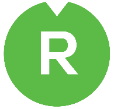 Smlouva o dílo„ÚPRAVY OKOLÍ PŘÍRODNÍ NÁDRŽE MARVÁNEK, ŘÍČANY“uzavřená podle § 2586 a následujících zákona č. 89/2012 Sb., občanský zákoník, ve znění pozdějších předpisůČíslo smlouvy objednatele:	SOD/00531/2021/OIÚ(Objednatel a zhotovitel společně jsou dále v textu označováni jako „smluvní strany“.)
Úvodní ustanoveníTuto smlouvu uzavírají smluvní strany na základě výsledků zadávacího řízení na veřejnou zakázku na stavební práce nazvanou „Úpravy okolí přírodní nádrže Marvánek v Říčanech II.“, realizovaného objednatelem, jakožto zadavatelem, dle zákona č. 134/2016 Sb., o zadávání veřejných zakázek, ve znění pozdějších předpisů (dále jen „zadávací řízení“), v němž zhotovitel předložil nejvhodnější nabídku. Všechny podmínky i skutečnosti ze zadávacího řízení vzešlé jsou pro smluvní strany závazné i bez jejich výslovného uvedení v této smlouvě.Při podpisu smlouvy byly zhotoviteli předány následující dokumenty, které byly součástí zadávací dokumentace k veřejné zakázce uvedené v odst. 1.1. této smlouvy, přičemž dokumentaci pro provedení stavby obdržel zhotovitel při podpisu smlouvy 1x v tištěné formě a 1x v elektronické formě, včetně dokladové části: dokumentace pro provedení stavby „Úpravy okolí přírodní nádrže Marvánek, Říčany“, zpracovaná  Ing. arch. Martinem Jirovským, MBA PhD., Převrátilská 330/15, 390 01 Tábor a aktualizovaná Ing. arch. Dominikem Landkammerem s autorizací Ing. Martin Vokáč, ČKAIT 0009796 a  dokumentace pro provedení stavby splašková kanalizace a přípojky aktualizovaná Ing. Lucií Pánovou s autorizací Ing. Bendy ČKAIT 0102455,územní a stavební povolení a příslušná stanoviska dotčených orgánů státní správy a správců sítí (dále jen „ÚR a SP“),:ÚR - „Úpravy okolí přírodní nádrže Marvánek, Říčany“ ze dne 28.6.2018 č.j. 45463/2018-MURI/OSÚú00023 s nabytím právní moci 4.8.2018SP „Úpravy okolí přírodní nádrže Marvánek, Říčany“ ze dne 30.7.2019  pod  č.j.175031/2018-MURI/OSAD s nabytím právní moci 30.9.2019 a jejího prodlouženíSP Úpravy okolí přírodní nádrže Marvánek, Říčany“ ze dne 30.11. 2018 pod   č.j. 200291/2018-MURI/OSÚ/00023 s nabytím právní moci dne 21.1.2019 a jejího prodloužení platnostiStavební povolení „Úpravy okolí přírodní nádrže Marvánek, Říčany – kanalizační  řad“  vč. dokladové části bude zhotoviteli předáno nejpozději současně s výzvou k předání staveniště pro realizaci 2.fáze díla.Zhotovitel prohlašuje, že se detailně seznámil s rozsahem stavebních, montážních a řemeslných prací a dodávek, které jsou předmětem plnění dle této smlouvy, jsou mu známy veškeré technické, kvalitativní a jiné podmínky nezbytné k jejich poskytnutí a disponuje (sám či jeho poddodavatelé) takovými kapacitami a odbornými znalostmi, které jsou nezbytné pro provedení těchto prací a k poskytnutí těchto dodávek. Za řádné provedení díla tímto zhotovitel přebírá veškerou odpovědnost z hlediska odborného, technického, ekonomického i organizačního.Zhotovitel dále prohlašuje, že se důkladně seznámil se stavem místa plnění, přičemž k němu samotnému ani k jeho dopravní dostupnosti nevznáší výhrad, se důkladně seznámil s dokumentacemi pro provedení stavby, vč. výkazu výměr, a že tyto jsou srozumitelné a je schopen podle nich dílo provést, a žeje subjektem, který má veškerá oprávnění k předmětu podnikání, kterým je provádění staveb, jejich změn a odstraňování tzn., že je subjektem oprávněným provést předmět díla podle této smlouvy ve smyslu § 160 zákona č. 183/2006 Sb., o územním plánování a stavebním řádu (stavební zákon) ve znění pozdějších předpisů.Zhotovitel je povinen spolupůsobit při výkonu finanční kontroly ve smyslu §2 písm. e) a §13 zákona o finanční kontrole, tj. poskytnout kontrolním orgánům doklady o dodávkách stavebních prací, zboží a služeb hrazených z veřejných výdajů nebo z veřejné finanční podpory v rozsahu nezbytném pro ověření příslušné operace. Zhotovitel se dále zavazuje tuto povinnost požadovat po svých poddodavatelích.Článek 2.
Předmět smlouvy2.1.	Zhotovitel se touto smlouvou zavazuje vlastním jménem, na vlastní náklad a nebezpečí pro objednatele řádně a včas provést dílo specifikované níže v této smlouvě a objednatel se zavazuje dokončené dílo nebo jeho fázi prostou vad převzít a zaplatit zhotoviteli níže sjednanou cenu.2.2	Dílem dle této smlouvy se rozumí provedení stavebních, montážních, řemeslných a popř. výsadbových prací a dodávek nutných pro kompletní realizaci stavby označené jako „Úpravy okolí přírodní nádrže Marvánek, Říčany“ a to v rozsahu daném nabídkovým rozpočtem pro jednotlivé fáze stavby, který tvoří přílohu č. 1 smlouvy, a v souladu s rozhodnutími příslušných orgánů veřejné správy, se souvisejícími vyjádřeními dotčených orgánů a správců sítí, a dále se shora uvedenou dokumentací pro provedení stavby i příslušnými normami ČSN a právními předpisy účinnými v době provádění díla. Předmět díla „Úpravy okolí přírodní nádrže Marvánek, Říčany“ se vnitřně člení, v souladu s nabídkovým rozpočtem, na 2 fáze realizace:2.3.	V případě jakéhokoliv rozporu mezi výše uvedenými zdroji postupů, údajů či informací, nejedná-li se o zjevnou chybu, se zhotovitel zavazuje objednatele na tento rozpor bez zbytečného odkladu písemně upozornit, navrhnout způsob řešení a vyžádat si od objednatele pokyny, jak dále postupovat.2.4.	Provedením díla se rozumí realizace veškerých stavebních prací, služeb, dodávek a popř. výsadbových prací, které jsou nezbytné pro realizaci kompletního díla podle této smlouvy, včetně obstarání všech pracovních sil, mechanizmů, materiálů, jakož i jiných zařízení a pomocných staveb, stejně tak všech prací, služeb, dodávek a výkonů, kterých je třeba k provedení a dokončení předmětu smlouvy do přejímky objednatelem a vydání kolaudačního souhlasu příslušným stavebním úřadem, včetně zajištění veškerých náležitostí (kompletní dokumentace, všech zkoušek, měření a testů dle projektové dokumentace specifikované v odst. 1.3) nezbytných pro kolaudaci. Závazek zhotovitele zahrnuje také:Zajištění DIO (dopravně inženýrská opatření) v rozsahu projektové dokumentace, tj. zpracování projektu dopravně inženýrských opatření (DIO), zajištění inženýrské činnosti pro vydání dopravně inženýrských rozhodnutí (DIR) a osazení dopravního značení vyplývajícího z DIR pro všechny prvky dílaZpracování realizační projektové dokumentace vč. dílenské dokumentace Zpracování dokumentace skutečného provedení díla (3x v listinné podobě v měřítcích shodných s dokumentací pro provedení stavby, 2x na CD-R, či DVD)Zajištění úpravy dokumentace pro provedení stavby a součinnost při projednání případné změny předmětu díla před dokončením z důvodů na straně zhotovitele s příslušným stavebním úřademZajištění všech potřebných měření, výpočtů, zkoušek Zajištění a předání kompletní dokumentace, veškerých potřebných dokladů, revizí, atestů apod. k vydání kolaudačního souhlasu/rozhodnutí, resp. povolení předběžného užíváníVytýčení inženýrských sítí a veškeré geodetické práce na staveništi realizované oprávněným zeměměřičem2.5.	Plnění a jakost díla se bude řídit podle této smlouvy, platných právních předpisů a ČSN vztahujících se na dílo a bude v souladu s vydanými správními rozhodnutími.2.6.	Objednatel si vyhrazuje právo odsouhlasit veškeré postupy prací a dále použité materiály, terénní úpravy apod. Je-li v zadávací dokumentaci výjimečně definován konkrétní výrobek (nebo technologie), smluvní strany si sjednávají, že je tím definován minimální požadovaný standard. Objednatel v takovém případě připouští použití i jiných, kvalitativně a technicky obdobných řešení, která podléhají odsouhlasení autorským dozorem a objednatelem.2.7.	Podpisem této smlouvy přenáší objednatel na zhotovitele odbornou, stavební, technickou, ekonomickou a organizační odpovědnost za přípravu stavby a za provádění prací a dodávek v rozsahu daném touto smlouvou.Článek 3.
Termíny realizaceZhotovitel se zavazuje zahájit stavební a další související práce převzetím staveniště na každé z fází 20 pracovních dnů od doručení písemné výzvy objednatele zhotoviteli k předání staveniště v rozsahu dané fáze, přičemž výzvy k předání staveniště díla v rozsahu 1. fáze je objednatel oprávněn zaslat zhotoviteli nejpozději do 31.12.2021; výzvu k předání staveniště v rozsahu 2. fáze pak nejpozději do 1.4.2022. V případě marného uplynutí této lhůty pozbývá tato smlouva účinnosti, přičemž zhotoviteli nevzniká z tohoto titulu žádný finanční ani jiný nárok vůči objednateli.  Dokončení stavebních prací a předání díla objednateli: a. 1.fáze: do    4 měsíce od doručení výzvy k předání staveniště dané fáze.b. 2. fáze: do  5 měsíců od doručení výzvy k předání staveniště dané fázeVýše sjednané termíny provádění díla se automaticky prodlužují o počet dní, během nichž zhotovitel prokazatelně nemohl dílo provádět a musel jeho provádění přerušit z důvodů ležících na straně objednatele,z důvodu výskytu skrytých překážek bránících provádění díla, které zhotovitel nemohl při vynaložení veškeré možné péče před uzavřením této smlouvy předvídat,z důvodu nepříznivých klimatických podmínek, kdy není možné dílo provádět v souladu se závaznými technickými normami nebo v náležité kvalitě; nepříznivé klimatické podmínky jsou důvodem pro automatické prodloužení pouze v případě, že trvají po dobu delší než 3 dny, čiz důvodu nepředvídané administrativní překážky, spočívající v nezbytně nutném projednání skutečnosti související s realizací díla orgány státní správy.Každé přerušení provádění díla ve smyslu předchozího odstavce je zhotovitel povinen objednateli do 24 hodin písemně oznámit a informovat jej o předpokládané délce přerušení, jeho příčinách a navrhovaných opatřeních a vše bezodkladně zapsat do stavebního deníku (dále též SD). Existenci důvodů pro přerušení je vždy povinen prokázat zhotovitel.Smluvní strany se zavazují vzájemně se bezodkladně informovat o veškerých okolnostech, které mohou mít vliv na dodržení sjednaných termínů, přičemž se zavazují vyvinout veškeré úsilí a poskytnout si vzájemnou součinnost pro odstranění veškerých možných překážek ohrožujících dodržení sjednaných termínů.Článek 4.
Cena dílaCena díla je dohodou smluvních stran stanovena takto: Zhotovitel přejímá nebezpečí změny okolností ve smyslu ust. § 2620 občanského zákoníku. Zvýšení materiálových, mzdových a jakýchkoliv jiných nákladů včetně případné změny cen, odvodů sociálního nebo zdravotního pojištění, dovozních přirážek nebo kursu české koruny apod., nemá vliv na cenu díla sjednanou v odstavci 4.1 tohoto článku, ani na změnu jednotkových cen při zvětšení rozsahu díla (vícepráce). Cena ve výši podle odstavce 4.1 zahrnuje veškeré náklady zhotovitele při provádění díla.V dohodnuté ceně za projektové práce zhotovitele jsou obsaženy všechny hlavní a vedlejší náklady, které jsou nutné pro výkony zhotovitele, a vše, co je zapotřebí k jejich úplnému, řádnému, funkčnímu, termínově a věcně přiměřenému provedení, výslovně pak:náklady na poskytnutí licence za použití dokumentace zhotovitele v rozsahu dle čl. 10 této smlouvy dopravní a přepravní náklady zhotovitele v rámci sídla zhotovitele i mimo nějnáklady na rozmnožení podkladů, výkresů, projektové a technické dokumentace a fotodokumentace v rozsahu podle článku 10 této smlouvy, poštovní poplatkyvšechny vedlejší a režijní náklady, které jsou potřebné pro dokonalé a kompletní provedení všech projektových prací a inženýrské činnostináklady spojené s realizací doplňujících geodetických, geologických a hydrogeologických prací.Jednotkové ceny, jakož i ceny vedlejších a ostatních rozpočtových nákladů, uvedené v nabídce zhotovitele jsou cenami pevnými a obsahují zejména veškeré:materiálové, dopravní a vedlejší materiálové náklady, příslušenství, stroje, přístroje, nástroje a stavební pomocné materiály, které jsou nutné k provedení pracímzdové a vedlejší mzdové náklady, daně, náklady na dozor, odměny, přesčasy, odlučné, jízdné a jiné vedlejší náklady a výdajenáklady na vykládku, skladování a rozdělení všech pro stavbu potřebných dodávek, bez rozdílu místa a podlažínáklady na vybavení, zajištění, osvětlení a vytápění pracovišť, pomocné nářadí, lešení a skladovací plochynáklady na všechna odpovídající ochranná opatření pro provedení prací až do jejich převzetí objednatelemnáklady na vyklizení staveniště, jakož i odvoz veškerého stavebního odpadu a sutě, včetně dodržování příslušných právních předpisů o ochraně životního prostředí vedlejší náklady zařízení staveniště jakéhokoliv druhu, mimostaveništní dopravu, ev. ztížené dopravní podmínky, jakékoliv územní vlivy apod.náklady na provedení zkoušek konstrukcí a měření, především stavebních materiálů a láteknáklady spojené s dovozem materiálů, výrobků, či prací ze zahraničí, včetně celních a jiných poplatků spojených s dovozem, dopravních nákladů, certifikace výrobků a materiálůnáklady na další pomocné či režijní práce a výkony, které jsou potřebné pro dokonalé a kompletní provedení díla a jeho jednotlivých částí, vč. vytýčení podzemních i nadzemních vedení a zařízení v obvodu staveniště, aby nedošlo k jejich případnému poškozenínáklady na případné licence, průmyslová, autorská a jiná právanáklady na zkoušky, atesty, měření, osvědčení a certifikace v souladu s projektovou dokumentací pro provedení stavby a příslušnými právními předpisy, archeologický průzkum dle podmínek stanovených stavebním povolenímnáklady na vystavení a udržování bankovních záruk a pojištění podle této smlouvynáklady na zpracování dílčích projektových dokumentací specifikovaných v projektové dokumentaci pro provedení stavby.Podpisem této smlouvy zhotovitel potvrzuje, že byl předem seznámen se všemi skutečnostmi podmiňujícími řádné provedení díla, zejména s dopravními podmínkami a přístupem na místo provedení díla včetně podmínek dopravy materiálu na toto místo a staveniště, technické proveditelnosti díla apod. Jakýkoliv případný omyl zhotovitele týkající se těchto skutečností nezakládá právo zhotovitele na změnu ceny díla podle odstavce 4.1 tohoto článku.Bude-li objednatelem vyžadováno provedení dodatečných stavebních prací, nebo se ukáže nutnost provedení prací, které nebyly obsaženy v původních zadávacích podmínkách, jsou nezbytné pro provedení původních stavebních prací a funkčnost díla jako celku a jejich potřeba vznikla v důsledku nepředvídaných okolností, mohou být takové práce provedeny pouze na základě písemného dodatku k této smlouvě. Uzavření takového dodatku se bude vždy řídit platnou a účinnou právní úpravou zadávání veřejných zakázek. Případné práce nad rámec díla vymezeného v odst. 2.2 této smlouvy budou oceňovány dle položek výkazu výměr, který tvoří přílohu č. 1 této smlouvy. Pro ocenění položek, které nejsou uvedeny ve výkazu výměr, budou považovány za maximální možné jednotkové ceny dle aktuálního ceníku URS a.s., popř. RTS a.s., položky neuvedené v ceníku URS a.s., popř. RTS a.s. budou oceňovány na základě kalkulace zhotovitele doložené odkazem na oborový ceník, případně cenovou nabídkou poddodavatele.Článek 5.
Platební podmínkyDohodnutou cenu díla uhradí objednatel zhotoviteli průběžně na základě provedených dílčích plnění zhotovitele. Dílčím plněním se rozumí rozsah a cena skutečně provedených prací a dodávek uskutečněných zhotovitelem ve fakturačním období a zjištěných k poslednímu dni tohoto fakturačního období. Fakturačním obdobím se rozumí kalendářní měsíc, v němž byly zhotovitelem na základě této smlouvy poskytovány jakékoli práce či dodávky. Určení rozsahu a ceny dílčího plnění se provádí na základě zhotovitelem zpracovaného zjišťovacího protokolu, doloženého soupisem provedených prací a dodávek ve formátu a struktuře určené objednatelem, v členění podle položek, množství a seznamu prací dle jednotlivých stavebních objektů a/nebo technologických souborů obsažených v nabídce, a v souladu s přílohou č. 1 této smlouvy. Přílohou zjišťovacího protokolu jsou rovněž protokoly o zkouškách, jejichž provedení je projektovou dokumentací a Kontrolním a zkušebním plánem předepsáno ve vztahu k fakturovaným pracím. Položky v soupisu prací musí odpovídat zadání položek ve výkazu výměr. Zhotovitelem zpracovaný a předložený zjišťovací protokol a soupis provedených prací do 5 pracovních dnů od jeho předložení odsouhlasí a podepíše technický dozor stavebníka a zástupce objednatele ve věcech technických v případě, že neobsahuje žádné vady; v opačném případě jsou tyto dokumenty vráceny zhotoviteli ke zjednání nápravy. Odsouhlasením a připojením podpisu za technický dozor stavebníka i objednatele vzniká zhotoviteli právo vystavit dílčí fakturu za odsouhlasené dílčí plnění ve výši odsouhlasené ceny.Dílčí faktury i konečná faktura musí mít náležitosti daňového dokladu podle zákona č. 235/2004 Sb., o dani z přidané hodnoty ve znění pozdějších předpisů, a zhotovitel je povinen předkládat je objednateli ve dvou vyhotoveních. K dílčím fakturám je povinen připojovat zjišťovací protokol a soupis provedených prací – obojí odsouhlasené a podepsané TDS a zástupcem objednatele ve věcech technických. Datum uskutečnění zdanitelného plnění pro dílčí vystavené faktury nastane vždy k poslednímu dni kalendářního měsíce. Konečnou fakturou se rozumí poslední faktura, kterou zhotovitel fakturuje cenu.Každá faktura bude zřetelně označena prezenčním razítkem podatelny objednatele.V případě, že faktury budou vystaveny předčasně nebo nebudou obsahovat předepsané náležitosti či přílohy a/nebo nebude možná jejich kontrola, je objednatel oprávněn vrátit je zhotoviteli k opravě či doplnění. Nová lhůta splatnosti běží od doručení opravené, doplněné nebo nově vystavené faktury objednateli.Faktura bude uhrazena objednatelem do 30 dnů od doručení daňového dokladu objednateli.Za provedenou úhradu ceny ve sjednané výši se považuje den, kdy jsou finanční prostředky odepsány z účtu objednatele.V případě prodlení objednatele s platbami dílčích faktur je zhotovitel oprávněn přerušit práce do doby úhrady. Po tuto dobu není zhotovitel v prodlení s plněním termínu dokončení díla a o tuto dobu se tento termín prodlužuje.Objednatel ve vztahu k plnění dle této smlouvy nevystupuje jako osoba povinná k dani dle § 92a odst. 2 zákona č. 235/2004 o dani z přidané hodnoty, tzn. nevztahuje se na něj režim přenesení daňové povinnosti.  Pouze v části plnění, která souvisí s výstavbou kanalizačního řadů vystupuje objednatel jako osoba povinná k dani dle § 92a, odst. 1 zákona č. 235/2004 o dani z přidané hodnoty.Konečnou fakturu ve vztahu k dané fázi je zhotovitel oprávněn vystavit po řádném ukončení díla v rozsahu dané fáze a po předání díla v rozsahu dané fáze objednateli. Spolu s konečnou fakturou ve vztahu k dané fázi zhotovitel předloží objednateli bankovní záruku ve výši 5 % z ceny díla bez DPH v rozsahu dané fáze, a to s platností po celou záruční dobu na stavbu v rozsahu dané fáze stavby (60 měsíců). V případě, že tak zhotovitel neučiní, má objednatel právo uplatnit pozastávku ve výši 5 % z ceny díla bez DPH v rozsahu dané fáze. Ze zadržené pozastávky uložené u objednatele nepřísluší zhotoviteli žádné úroky, poplatky či výnosy.Oproti fakturovaným částkám je objednatel oprávněn jednostranně započíst veškeré své, i dosud nesplatné, peněžité nároky vůči zhotoviteli, zejména nárok na smluvní pokutu či na náhradu škody.Článek 6.
Staveniště, standardy prací a dodávek, vzorkování materiálůObjednatel nebo TDS protokolárně předá zhotoviteli staveniště v rozsahu dané fáze na základě písemné Výzvy objednatele ve lhůtě dle odst. 3.2 této smlouvy. O předání staveniště bude sepsán písemný protokol, který bude podepsán oprávněnými zástupci obou smluvních stran a bude vyhotoven ve třech stejnopisech, z nichž dva jsou určeny pro objednatele a jeden pro zhotovitele.Zařízení staveniště pro provedení díla je zhotovitel oprávněn budovat na místech stanovených projektovou dokumentací a užívat je v souladu s  podmínkami uvedenými v dokumentaci pro provedení stavby a stavebních povoleních, které jsou citovány v odst. 1.2 této smlouvy. Zhotovitel podpisem smlouvy potvrzuje, že si před podáním nabídky podrobně prověřil veškeré poměry týkající se míst provedení díla i míst pro zařízení staveniště, včetně jejich vlastností. Během celé výstavby je povinen si tyto poměry nadále průběžně prověřovat včetně technické proveditelnosti celého díla. Bude-li zhotovitel požadovat v průběhu výstavby rozšíření zařízení staveniště, popř. realizaci mezideponie, projedná jejich povolení se všemi dotčenými orgány a zajistí jejich legalizaci na vlastní náklady. Před zahájením prací předloží zhotovitel objednateli výkres zařízení staveniště, ze kterého bude zřejmé rozmístění dočasných zařízení stavby s ohledem na postup prací na stavbě.Budou-li při pracích na zařízení staveniště nebo při vlastních pracích nalezeny umělecké nebo starožitné předměty, při jejichž nálezu je zhotovitel povinen určitým jednáním, provede veškeré kroky dle platných předpisů a neprodleně uvědomí objednatele. Zdržení plynoucí z tohoto nálezu, např. výzkumné nebo archeologické práce, neopravňují ke změnám dohodnutých cen. V takovém případě postupuje zhotovitel v souladu se zákonem č. 20/1987 Sb., o státní památkové péči, ve znění pozdějších předpisů.Zhotovitel přebírá v plném rozsahu odpovědnost za vlastní řízení postupu prací, za dodržování předpisů o bezpečnosti práce a ochraně zdraví při práci a za protipožární opatření. Zhotovitel odpovídá za pořádek na pracovišti (staveništi) a za uložení materiálů. Dílo provádí v požadované jakosti podle schválené projektové dokumentace, technických norem a obecně platných právních předpisů, které se na prováděné dílo vztahují, a z materiálů požadovaných vlastností.Vstup na staveniště je povolen osobám pověřeným objednatelem, popř. jiným osobám na základě povolení stavbyvedoucího zhotovitele. Taková osoba má povinnost při vstupu na staveniště, z důvodu zajištění BOZP, ohlásit svoji přítomnost stavbyvedoucímu.Zhotovitel je povinen do 10 dnů od předání staveniště zajistit na staveništi identifikační tabuli v provedení a rozměrech obvyklých, s uvedením údajů o stavbě (zejména název stavby, termíny provedení a předpokládané náklady stavby), údajů o zdrojích financování a údajů o zhotoviteli, objednateli a osobách vykonávajících funkci technického a autorského dozoru. Jiné reklamní či identifikační tabule (např. poddodavatelů) lze na staveništi umístit pouze se souhlasem objednatele. Zhotovitel se zavazuje předložit bez povinnosti jakékoliv další výzvy ze strany objednatele, minimálně však 10 pracovních dnů před vlastním provedením prací, vzorky realizovaných konstrukcí, materiálů a výrobků, které jím budou dodány na stavbu a zabudovány. Zhotovitel se zavazuje předložit ke schválení pouze takové materiály a výrobky, které mají odpovídající atesty v České republice dle zákona č. 22/1997 Sb., o mechanických požadavcích na výrobky, nebo na které jsou vydána potvrzení o shodě výrobků dle nařízení vlády č. 163/2002 Sb., a které mají při předpokládaném nebo obvyklém způsobu použití příznivé stavebně-technické a provozně-ekonomické vlastnosti, s přihlédnutím zejména na hospodárný provoz celého předmětu díla a rovněž jeho jednotlivých částí. Standard objednatelem požadovaných materiálů, včetně popisu nebo technického označení výrobků, je uveden v technických specifikacích dokumentace pro provedení stavby a ve výkazu výměr. Zhotovitel se zavazuje dodat uvedené nebo zcela srovnatelné výrobky a materiály, které v plné míře odpovídají požadavkům objednatele a vykazují stejné nebo lepší materiálové, fyzikální, stavební, užitné a provozně-technické vlastnosti. V případě, že použité výrobky nemají odpovídající atesty nebo osvědčení, zavazuje se zhotovitel vyměnit takové výrobky bez toho, aniž by tato výměna měla jakýkoliv dopad na cenu díla a/nebo na průběh výstavby a/nebo provoz celého objektu, a to i v takovém případě, kdy bude tento v částech nebo zcela dokončen a objednatelem již užíván.Odsouhlasení vzorků materiálů a výrobků objednatelem nezbavuje zhotovitele odpovědnosti za vhodnost těchto materiálů a výrobků pro jejich použití v souladu s posledním stavem techniky a předpokládaným nebo obvyklým způsobem jejich použití.V nákladech zařízení staveniště jsou v souladu s nabídkovým rozpočtem pro jednotlivé fáze stavby (příloha č. 1 smlouvy) zahrnuty zejména:náklady na zřízení, dopravu, provoz a údržbu strojů a mechanizace, skladů materiálu, přístrojů, dopravních cest do doby převzetí díla objednatelem a odvoz, včetně jejich odpisů, případně bourací práce po ukončení pracízabezpečení zařízení staveniště: zajištění ochranných a pracovních lešení a oplocení v potřebné výšce, ostraha objektuprovizorní odkanalizování a odvádění dešťové vody, čerpání vody v průběhu provádění spodní stavby a během vlastní výstavbypříjezdové komunikace, komunikační dočasné cesty, příjezdové cesty ke skladům, materiálům a místům skládky, včetně jejich průběžného čištění a zamezení znečištění a poškození ulic, silnic, chodníků, ploch a komunikacíčištění staveniště včetně příjezdových komunikací a všech užívaných ploch denně průběžně, zásadně ale vždy před opuštěním staveniště a po ukončení pracíprůběžné odstraňování odpadu, suti, rozměrného odpadu, obalů včetně třídění odpadu a zamezení znečištění životního prostředí v souladu s příslušnými zákonyochrana díla a jeho jednotlivých rozpracovaných častí proti dešti, záplavové a spodní vodě, větru, mrazu a sněhuzjištění polohy a funkce všech stávajících nadzemních a podzemních vedení a zařízení a jejich odborné zajištění, případné odstraněníbezpečné zajištění stavebních jam a otevřených šachetopatření na ochranu dotčených a sousedních pozemků proti poškození a znečištěníškody na zařízení staveniště, jejichž původce nemohl být zjištěnodstranění staveniště včetně demontáže zařízení staveniště nejpozději do 10 kalendářních dnů po předání díla objednateli a uvedení stavbou dotčených komunikací, zpevněných ploch atp. v tomto termínu do původního stavustroje, budovy, stavební sklady, sklady materiálů a mechanizace, plochy, přístroje, dopravní a přístupové komunikacevšechny přímé i nepřímé náklady, včetně vedlejších nákladů, poplatků a nákladů na připojení na jednotlivá média na nejbližší připojovací místa, včetně nákladů na všechny druhy energií po celou dobu provádění díla zabezpečení střežení staveniště, kontroly osob, materiálů a vozidelopatření na zabezpečení výstavby v zimě, průběžné odstraňování sněhuosvětlení staveniště a příjezdových cest, včetně dopravních provizórií, dopravních značek a značení v souladu s příslušnými ustanoveními, zákony, předpisy a včetně poplatků na jejich zřízení a udržování během celé výstavby a projednání s příslušnými orgány a institucemi a jejich demontáž po ukončení pracívytýčení staveniště, hlavních stavebních os a všech instalačních prvků, rysek, laviček, měřících bodů, náklady na jejich případné přemístění, pohotovost a udržování během celé výstavby až do doby odevzdání celého díla objednateli a jejich odstranění po ukončení prací: Vytýčení stavby musí být před zahájením stavebních prací ověřeno oprávněným zeměměřičem.náklady zařízení staveniště pro potřebu objednatele / technického dozoru stavebníka všechny vedlejší stavební náklady zařízení staveniště jakéhokoliv druhu, náklady na mimostaveništní dopravu, ztížené dopravní podmínky, územní a provozní vlivyzařízení staveniště v rozsahu dle projektové dokumentace uvedené v odst. 1.2 této smlouvy.Odsouhlasením dokumentace zařízení staveniště nepřebírá objednatel jakoukoliv odpovědnost za vhodnost, účelnost, provozuschopnost, dostatečné dimenzování, rozmístění, efektivnost vynaložených nákladů a ekonomický provoz, funkčnost a bezpečnost zařízení staveniště a jeho částí a jeho využívání během výstavby pro potřeby zhotovitele. Zhotovitel se zavazuje v souladu s postupem prací během celé výstavby průběžně aktualizovat dokumentaci zařízení staveniště. Prostory a plochy pro zařízení staveniště v rozsahu dle vydaného stavebního povolení poskytne objednatel bezplatně.      Článek 7.
Překážky a přerušení pracíZpůsobí-li zhotovitel svou činností při provádění díla překážky bránící provádění díla, v jejichž důsledku vznikne objednateli škoda, je povinen ji objednateli nahradit.Z důvodu přerušení prací kratšího než 5 dnů po sobě jdoucích vzniklých z důvodu překážek vyvolaných třetími osobami nevzniká zhotoviteli žádný právní nárok na náhradu škody vůči objednateli ani na prodloužení termínů realizace díla.Všechny překážky v práci je zhotovitel oprávněn zaznamenat do stavebního deníku (dále SD). Tyto budou uznány jako důvod pro prodloužení termínů jen tehdy, budou-li v SD uznány objednatelem. Zhotovitel musí kromě toho písemně informovat objednatele o všech okolnostech, které by ke zpoždění dodávek nebo prací vést mohly. Neučiní-li tak, je odpovědný za všechna zpoždění.Článek 8.
Povinnosti zhotovitele a objednateleZhotovitel je povinen provést dílo ve sjednaném rozsahu, bez závad, včas a v souladu s projektovou dokumentací, platnými a účinnými právními předpisy, normami a pokyny objednatele nebo jím pověřených a zmocněných osob.  Pokud závazné předpisy nebo závazné části technických norem, které jsou platné k datu předání díla, stanoví provedení zkoušek osvědčujících vlastnosti díla nebo jeho fáze, musí provedení těchto zkoušek předcházet předání a převzetí díla.Zhotovitel musí pro své práce používat vhodný, bezpečný a plně funkční materiál. Díly, prvky, polotovary, příp. hotové výrobky musí splňovat všechny podmínky stanovené platnými právními předpisy, zejména zákonem č. 22/1997 Sb. a vyhláškou č. 163/2002 Sb., jakož i technickými předpisy, českými technickými normami ČSN, a odpovídat předpokládanému nebo obvyklému způsobu použití. Zhotovitel je povinen provádět dílo kvalitně dle Harmonogramu stavebních prací, posledního stavu techniky a předpisů výrobce. Zhotovitel předloží nejpozději k datu předání díla veškerou dokumentaci, doklady o provedených zkouškách, měřeních atd. dle projektové dokumentace pro provedení stavby a atesty o použitých materiálech, výrobcích a zařízeních. Jejich nepředložení je důvodem pro odmítnutí převzetí díla nebo jeho fáze objednatelem. Zhotovitel je povinen s dostatečným předstihem před zahájením realizace stavby projednat se správcem místních komunikací vedení staveništní dopravy s přihlédnutím ke konstrukčním vlastnostem komunikací.Zhotovitel je povinen před zahájením realizace provést za účasti správce místních komunikací města Říčany pasportizaci komunikací, po kterých bude vedena staveništní doprava nebo budou stavbou jinak dotčeny. Pokud k provedení některých částí díla použije zhotovitel poddodavatele, odpovídá za to, že i tito poddodavatelé, jejichž závazný seznam tvoří přílohu č. 3 této smlouvy, budou disponovat veškerými oprávněními potřebnými pro zhotovení díla v rozsahu jimi zajišťované poddodávky.Zhotovitel odpovídá přímo za výběr a řádnou koordinaci všech poddodavatelů. Zhotovitel je povinen udržovat pracoviště v čistotě, odvážet stavební odpad a vykonávat pravidelně denně hrubé čištění po skončení svých prací. Jestliže objednatel vyzve zhotovitele k úklidu staveniště a ten tak neprodleně neučiní, má objednatel právo provést vyčištění stavby na náklady, riziko a nebezpečí zhotovitele. Odpadky, zbytky stavebních materiálů, stavební prvky je třeba věcně, správně a odborně likvidovat, a to v souladu s příslušnými hygienickými ustanoveními, místními podmínkami a obecně závaznými právními předpisy, především v souladu se zákonem č. 185/2001 Sb., o odpadech, a vyhláškou č. 383/2001 Sb. Technické prostředky, které opouštějí staveniště, musí být dostatečně očištěny tak, aby neznečistily okolní komunikace. V případě, kdy dojde i přes výše uvedenou povinnost ke znečištění komunikací, je zhotovitel povinen neprodleně zajistit úklid komunikací a soustavně udržovat komunikace bez znečištění. V případě, že v souvislosti s realizací díla dojde k poškození komunikací, je zhotovitel povinen je bez zbytečného odkladu uvést do původního stavu. Do 10 dnů od předání díla nebo jeho fáze v rozsahu dané fáze předloží zhotovitel objednateli zápis o kontrole stavu dotčených komunikací, jímž správce místních komunikací ověří stav komunikací oproti pasportu zpracovanému dle odst. 8.5. Použije-li zhotovitel cizí zařízení nebo lešení, pak jedná na vlastní nebezpečí. Objednatel nepřebírá žádnou odpovědnost za bezpečnost a vhodnost takových zařízení pro účely zhotovitele. Zhotovitel nese odpovědnost za škody způsobené užíváním těchto zařízení, a to včetně škod na zdraví i vůči třetím osobám.Zhotovitel musí jím provedené práce a dodávky chránit před poškozením a krádeží až do převzetí celého díla objednatelem. Zhotovitel bude na vlastní náklady a nebezpečí skladovat veškeré materiály a zařízení včetně příslušenství až do doby jejich montáže, zabudování nebo zpětného odvozu ze stavby.  Zhotovitel se zavazuje rovněž k provedení nezbytných stavebních úprav v realizační fázi dle § 137 stavebního zákona č. 183/2006 Sb. nezávisle na tom, zda tyto skutečnosti mohl předpokládat. Pro zadání těchto prací platí ustanovení článku 11 této smlouvy.Zhotovitel zajistí řádné vedení a archivaci všech dokladů (listinných, popř. na elektronických nosičích) spojených s plněním předmětu smlouvy a umožní objednateli jejich kontrolu; obdobnou povinností zaváže zhotovitel i své poddodavatele. Zhotovitel je povinen uchovávat veškerou dokumentaci k provádění díla po dobu 10 let od nabytí právní moci kolaudačního rozhodnutí.Zhotovitel se zavazuje v maximální možné míře šetřit životní prostředí a dodržovat příslušné právní předpisy.Zhotovitel bere na vědomí, že v průběhu stavebních prací bude nesmí být omezen provoz restaurace Marvánek a že je povinen po celou dobu provádění díla zajistit možnost zásobování a pěšího a cyklistického přístupu do objektu restaurace na parc. č. 2681, k.ú. Říčany u Prahy.Zhotovitel je povinen po celou dobu výstavby zajistit přístup k nemovitostem v dotčené lokalitě vč. objektu  rybářské klubovny na parc.č. 2418/3 příjezd vozidlům záchranné služby a osobám s průkazem ZTP.Zhotovitel je povinen v průběhu realizace výměny oplocení pozemků užívaných Českým rybářským svazem z bezpečnostních důvodů zajistit omezení přístupu na tyto pozemky.V případě, že v souvislosti s realizací stavby dojde k omezení svozu komunálního a tříděného odpadu, je zhotovitel povinen tento svoz zajistit nebo umožnit svozové firmě přístup k nádobám na odpad.Zaměřovací práce, vytýčení podzemních vedení a zařízení v obvodu staveniště si organizuje, objednává a kontroluje zhotovitel.Zhotovitel je povinen zajistit odborné vedení provádění stavby nebo její části, která toto odborné vedení vyžaduje,  osobou s oprávněním k vybraným činnostem ve výstavbě vodohospodářských staveb ve smyslu § 158 a §160 stavebního zákona.Zhotovitel nesmí bez souhlasu objednatele zveřejňovat svoje práce nebo jejich části. Totéž platí o popisech provádění stavby, výkazech výměr, nákladech stavby, výkresech a výpočtech. Veškeré objednatelem poskytnuté podklady zůstávají vlastnictvím objednatele. Fotografickou dokumentaci, kromě dokumentace průběhu výstavby, může zhotovitel pro své reklamní účely použít pouze s písemným souhlasem objednatele. Zhotovitel smí podklady pro provádění prací použít pouze pro plnění dle této smlouvy.Na žádost objednatele zajistí zhotovitel distribuci písemného oznámení o případných omezeních vyvolaných stavbou do listovních schránek rezidentů v dotčené lokalitě  min. 7 dní předem.Článek 9.
Průběh a vedení stavby, stavební deníkOsoby označené v záhlaví této smlouvy jako osoby oprávněné jednat za objednatele ve věcech technických a ve věcech smluvních jsou dále v této smlouvě označovány jako oprávněné osoby. Zhotovitel musí při plnění smlouvy dbát pokynů technického dozoru stavebníka a oprávněných osob. Kontrolu řádného provádění díla a kontrolu kvality díla vykonávají osoby oprávněné jednat za zhotovitele ve věcech technických a TDS.  Nabídky, dotazy, podklady a písemnosti adresuje zhotovitel TDS a osobám oprávněným jednat ve věcech technických. Zástupce zhotovitele na stavbě je stavbyvedoucí se vzděláním a praxí odpovídající jeho úloze a musí být dostatečně a včas informován o budoucích úkolech. Objednatel je oprávněn odmítnout takového stavbyvedoucího nebo jednotlivé další pracovníky zhotovitele, kteří se chovají hrubě, nepřístojně nebo svým jednáním negativně ovlivňují provedení prací nebo dodávek. Stejné pravidlo platí v případě, pokud požadují odvolání pracovníka příslušné orgány státní správy. Takové osoby je zhotovitel povinen na žádost objednatele odvolat ze stavby do 7 dnů a zajistit odpovídající náhradu.Objednatel, osoby oprávněné jednat za objednatele ve věcech technických nebo TDS je oprávněn okamžitě přerušit práce, je-li ohrožena bezpečnost života a zdraví osob; v nepřítomnosti oprávněného zástupce zhotovitele je oprávněn toto učinit i tehdy, pokud hrozí vznik škody na majetku, nebo pokud zjistí, že realizace stavby nepostupuje v souladu s projektovou dokumentací pro provedení stavby. O přerušení prací je povinen provést zápis v SD. Zhotovitel předloží TDS do 10 dnů od předání staveniště, zásadně ale před zahájením prací a dodávek, pasportizaci komunikací dle čl. 8 odst. 8.5. této Smlouvy a Harmonogram stavebních prací, z něhož budou zřejmé termíny realizace jednotlivých stavebních a inženýrských objektů. Harmonogram stavebních prací podléhá schválení ze strany TDS, stejně jako případný návrh zhotovitele na změnu tohoto harmonogramu.Zhotovitel je povinen zvát na kontrolní dny stavby osoby oprávněné jednat za objednatele ve věcech technických a ve věcech smluvních, TDS a osobu vykonávající autorský dozor, a to formou e-mailové zprávy, vždy minimálně 3 pracovní dny předem. Kontrolní dny je zhotovitel povinen organizovat v pravidelném termínu jedenkrát za týden, nebo pokud si to situace vyžádá, i častěji. Kontrolních dnů stavby je jako zástupce zhotovitele povinen se účastnit stavbyvedoucí nebo jeho zástupce, tj. osoby, kterými zhotovitel prokazoval v zadávacím řízení dle odst. 1.1 technickou kvalifikaci podle § 79 odst. 2 písm. c) a d) zákona o zadávání veřejných zakázek; v případě předem omluvené neúčasti uvedených osob pak jiná zhotovitelem pověřená osoba, která prokáže shodný rozsah kvalifikace, jako byl požadován v zadávacích podmínkách.Zhotovitel umožní oprávněným osobám přístup na všechna pracoviště zhotovitele, kde jsou zpracovávány, realizovány nebo uskladněny dodávky díla.Zhotovitel musí po dobu prací zpracovávat denní zprávy, z nichž je zřejmé použití personálu a mechanizmů, postup prací, zkoušky funkce a jakosti, příp. překážky a veškeré události, které mají vliv na průběh stavby, a to formou zápisů ve SD. SD bude uložen na stavbě a bude kdykoli poskytnut oprávněným osobám k nahlédnutí, popř. zápisu.K zápisům v SD se objednatel vyjádří do 5 pracovních dnů. Podpis oprávněných osob v SD neznamená jakékoliv uznání kladených požadavků, potvrzení správnosti zápisu, ani převzetí odpovědnosti. Uznání požadavků musí být stvrzeno výslovným souhlasem s připojením podpisu oprávněné osoby. Povinnost vést stavební deník (včetně jeho nedílných součástí) končí pro zhotovitele po odstranění poslední vady nebo provedení posledního nedodělku podle zápisu o předání a převzetí díla a po odsouhlasení ukončení vedení stavebního deníku ze strany TDS.V případě provádění svařování a jiných nebezpečných prací vyžadujících zvláštní režim musí zhotovitel požádat o povolení k provedení těchto činností TDS a zajistit realizaci všech opatření stanovených v příslušných předpisech, např. ve vyhl. č. 87/2000 Sb. (následný dozor, požární dohled, provádění oprávněnou osobou zhotovitele apod.)Při provádění díla je zhotovitel povinen dodržovat všechny předpisy a platné technické normy, zejména předpisy o bezpečnosti a ochraně zdraví při práci a předpisy o požární ochraně. Zhotovitel odpovídá za bezpečnost svých pracovníků.Zhotovitel se zavazuje respektovat dobu klidu v souladu s obecně závaznými právními předpisy, včetně předpisů vydaných městem Říčany.Podmínky pro použití poddodavatele: 9.15.1. Zhotovitel je oprávněn zajistit provedení díla či jeho fáze, (resp. poskytnutí dodávek či jejich částí) prostřednictvím poddodavatelů. Objednateli v takovém případě zhotovitel odpovídá, jako by plnil on sám.9.15.2. Výměna poddodavatele oproti seznamu dle přílohy č. 3 je možná pouze na základě předchozího písemného souhlasu objednatele. Souhlas může být udělen pouze tehdy, jestliže zhotovitel objektivně zdůvodní jeho potřebu relevantními skutečnostmi, pro které práce neprovede sám nebo prostřednictvím k tomu již dohodnutých a objednatelem odsouhlasených poddodavatelů.9.15.3. Prokazoval-li zhotovitel v zadávacím řízení k veřejné zakázce, na jehož základě byla uzavřena tato smlouva, splnění kvalifikačních předpokladů prostřednictvím poddodavatele, je povinen provádět dílo v odpovídajícím rozsahu s využitím tohoto poddodavatele. Zhotovitel je oprávněn namísto takového poddodavatele uvedeného v příloze č. 3 užít jiného poddodavatele pouze ve výjimečných případech se souhlasem objednatele, přičemž objednateli současně doloží, že nový poddodavatel splňuje kvalifikační předpoklady alespoň v takovém rozsahu, v jakém byly v zadávacím řízení kvalifikační předpoklady prokazovány prostřednictvím poddodavatele původního.Objednatel má právo v opodstatněných případech požadovat výměnu poddodavatele zhotovitele. V tomto případě je zhotovitel povinen vyměnit poddodavatele bez zbytečného odkladu tak, aby v žádném případě nebyl narušen plynulý průběh výstavby a plnění povinností zhotovitele, vyplývající z této smlouvy. Případné náklady, vyplývající z výměny poddodavatele, nese v plném rozsahu zhotovitel. Zhotovitel je povinen vést a průběžně aktualizovat seznam všech poddodavatelů, vč. údaje o jejich podílu na veřejné zakázce, a odpovídá za výběr poddodavatelů i kompletní koordinaci jejich činnosti.Dodávky materiálů nebo výrobků pro vykonání prací nepředstavují poddodavatelské výkony.  Technický dozor stavebníka nesmí provádět zhotovitel ani osoba s ním propojená.Žádná část díla nesmí být zakryta nebo odstraněna z dohledu bez souhlasu TDS. Zhotovitel poskytne TDS neomezenou možnost přezkoušet a změřit takovou část díla, která má být zakryta, stane se nepřístupnou nebo bude odstraněna z dohledu před tím, než přes ně bude umístěna jakákoliv jiná část díla. Zhotovitel písemně upozorní technický dozor v dostatečném předstihu, minimálně 2 pracovní dny před realizací příslušných stavebních prací zápisem do stavebního deníku kdykoliv, když taková část díla bude připravena k přezkoumání, a technický dozor se do 2 pracovních dnů dostaví za účelem přezkoumání a změření takové části díla, pokud to ovšem nebude považovat za zbytečné a neoznámí tuto skutečnost písemně zhotoviteli.Pokud zhotovitel nesplní povinnosti uvedené v předchozím odstavci, je povinen umožnit technickému dozoru provedení dodatečné kontroly odkrytím jakékoliv části díla, učiněním otvorů do nebo skrz jakoukoliv část díla nebo provedením jakýchkoliv opatření požadovaných technickým dozorem a na pokyn technického dozoru překontrolovanou část díla bez zbytečného prodlení uvést do původního stavu nebo opravit na vlastní náklady.Zhotovitel také provede odkrytí části díla, nebo učinění otvorů do ní nebo učinění jakékoliv jiného opatření umožňující kontrolu díla kdykoliv na příkaz technického dozoru.Zhotovitel se zavazuje, že provádění díla na jeho straně bude zajišťovat realizační tým, jehož složení a odborná kvalifikace jednotlivých členů jsou uvedeny v příloze č. 4 této smlouvy, popř. tým, jehož složení bylo změněno v souladu s tímto článkem (dále jen „realizační tým“); výměna kteréhokoli ze členů realizačního týmu je možná pouze v případě, že nový člen realizačního týmu disponuje minimálně požadovanou kvalifikací a odbornou způsobilostí dle přílohy č. 4 smlouvy. Jakoukoliv změnu člena realizačního týmu je zhotovitel povinen oznámit písemně objednateli a doložit kvalifikaci a odbornou způsobilost nového člena týmu nejméně 5 pracovních dnů před touto změnou, kromě případů, jejichž povaha to vylučuje.Zhotovitel na prvním kontrolním dnu Stavby předloží objednateli a TDS k odsouhlasení Kontrolní a zkušební plán. Případné aktualizace Kontrolního a zkušebního plánu podléhají rovněž odsouhlasení ze strany TDS a objednatele.Jednacím jazykem pro kontrolní dny stavby a pro veškerou komunikaci mezi zhotovitelem, objednatelem a TDS je český jazyk.Článek 10.
Projektová dokumentacePo dokončení jednotlivých fází stavby, příp. nabytí právní moci kolaudačního rozhodnutí jednotlivých fází stavby a po úplném odstranění vad z protokolu o předání a převzetí díla předá zhotovitel objednateli všechny dokumenty, které získal k přípravě a realizaci projektu.Zhotovitel touto smlouvou poskytuje objednateli právo na užití autorského díla, které bude výsledkem jeho činnosti, a to v plném rozsahu, jak vyplývá z autorského zákona. Veškeré autorské odměny jsou započteny v ceně sjednané dle čl. 4.odst 4.1 této smlouvy.Při projednání všech změn a odchylek vůči dokumentaci ověřené ve stavebním řízení s orgány státní správy, správci sítí a dalšími dotčenými subjekty s cílem získat jejich kladné vyjádření, pokud charakter a rozsah takových změn a odchylek jednání vyžaduje, poskytne zhotovitel součinnost.Zhotovitel je povinen vypracovat projektovou dokumentaci v rozsahu uvedeném níže v tomto článku. Realizační dokumentace stavby obsahující dílenskou, montážní a koordinační dokumentaci zhotovitele v rozsahu dle projektu pro provedení stavby:Zhotovitel se zavazuje předložit objednateli, autorskému a technickému dozoru k odsouhlasení nejméně 10 pracovních dnů před zahájením prací na dané fázi díla dílenskou (výrobní), montážní a koordinační dokumentaci, jakož i dokumentaci jednotlivých stavebních a inženýrských objektů. Schválením jakéhokoliv z dokumentů předložených zhotovitelem nepřebírá objednatel jakoukoliv odpovědnost za tuto dokumentaci a špatnou funkci zařízení, nejde-li o vadu v důsledku vadného zadání. Dokumentace skutečného provedení stavby, dokumentace pro účely zápisu do katastru nemovitostí a zřízení věcných břemen:Při předání dokončeného díla popř. jeho části v rozsahu dané fáze předá zhotovitel objednateli 3 tištěná vyhotovení kompletní projektové dokumentace skutečného provedení stavby, další 2 vyhotovení budou předána na nosiči dat CD/DVD ve formátu DWG (DXF), PDF a Excel, Word. Dokumentace skutečného provedení stavby bude vypracována zhotovitelem v souladu, rozsahu a míře podrobnosti dle § 4 a přílohy č. 3 vyhl. č. 499/2006 Sb., o dokumentaci staveb, včetně provozního řádu, jakož i všech dalších požadovaných dokladů k předání a převzetí díla.Zhotovitel provede na vlastní náklady geodetické zaměření díla (geometrický plán) v rozsahu dle jednotlivých fází, včetně všech komunikací, přístupových cest, zpevněných ploch atd. a odevzdá je objednateli nejpozději ke dni konání místního šetření ke kolaudačnímu řízení nebo ke dni konání místního šetření ve věci povolení předčasného užívání stavby ve 2 výtiscích v papírovém vyhotovení a 1 na nosičích CD/DVD. Zaměření bude provedeno autorizovaným geodetem – držitelem osvědčení o autorizaci ČKAIT.Všeobecné závazky zhotovitele v souvislosti s projektovou dokumentací:Zhotovitel je povinen upozornit objednatele na zjevné chyby projektové a technické dokumentace, kterou obdržel. Vady, rozpory, neúplné popisy prací a výkonů, jakož i veškeré své připomínky, sdělí objednateli zhotovitel písemně.Odsouhlasení jakékoliv části projektové dokumentace zhotovitele (dílenská, montážní, výrobní, koordinační atd.) technickým dozorem nebo autorským dozorem objednatele nezbavuje zhotovitele odpovědnosti za technicky správné, hospodárné a provozuschopné vypracování projektové dokumentace a technických podkladů, za její úplnost a za soulad s výše uvedenými požadavky a se všemi platnými právními předpisy a platnými technickými normami.Všechny písemné, grafické a jiné dokumenty, výstupy a výsledky plnění předmětu této smlouvy se stávají majetkem objednatele, přičemž je zhotovitel nesmí použít pro jiný subjekt.Zhotovitel se zavazuje respektovat připomínky a pokyny technického dozoru stavebníka nebo autorského dozoru k projektové dokumentaci i jejím částem a zapracovat je do jednotlivých částí dokumentace. Bude-li mít zhotovitel za to, že jsou pokyny technického dozoru nesprávné, či z hlediska realizace výstavby neúplné či nevhodné, je povinen o této skutečnosti bezodkladně písemně vyrozumět technický dozor a vyžádat si doplnění či specifikování pokynů. V případě, že některý z postupů navržených technickým dozorem bude v rozporu s technickými či jinými normami a předpisy, je zhotovitel povinen na takovýto rozpor písemně upozornit technický dozor a předložit objednateli písemně alternativní řešení, které je s technickými či jinými normami a předpisy v souladu a maximálně reflektuje požadavky technického dozoru. Zhotovitel odpovídá za úplnost a věcnou správnost všech podkladů a dokumentů, které vypracuje, jejich vzájemný soulad a použitelnost při realizaci díla, jakož i za vhodnost těchto podkladů.Zhotovitel odpovídá za škodu způsobenou objednateli provedením díla v rozporu s platnými právními předpisy či touto smlouvou. Zhotovitel se zavazuje předem písemně informovat TDS o všech jednáních s účastníky všech správních řízení (včetně předběžných jednání) a všemi dotčenými orgány, aby se jich mohl v případě zájmu prostřednictvím svých zástupců zúčastnit.Zhotovitel není na základě této smlouvy oprávněn přijímat za objednatele jakékoliv finanční, věcné přímé nebo nepřímé právní a jiné závazky, kromě závazků vyplývajících pro něj z platných právních norem, této smlouvy a případně z plné moci udělené objednatelem.Dílo se v části projektové dokumentace považuje za řádně dokončené, bude-li mít vlastnosti stanovené touto smlouvou, právními předpisy, technickými normami a obchodními zvyklostmi. Objednatel či technický dozor je oprávněn odmítnout převzít dokumentaci skutečného provedení stavby nebo jakoukoliv projektovou dokumentaci a/nebo jiné technické podklady v případě, že na kterémkoliv z nich budou při převzetí zjištěny vady spočívající v nekompletnosti nebo odporujících si podkladech. Případné vady a nedodělky budou uvedeny v předávacím protokolu, přičemž bude dohodnut termín pro jejich odstranění. Zhotovitel je povinen neprodleně a bezplatně odstranit oprávněně reklamované vady projektové dokumentace, nejpozději však do 15 dnů od doručení reklamace objednatele, pokud strany nedohodnou jiný termín. Vady, v jejichž důsledku by objednateli mohla vzniknout škoda, je zhotovitel povinen odstranit neprodleně po jejich písemném uplatnění objednatelem.V případě, že zhotovitel neopraví vady projektové dokumentace a/nebo technických podkladů ve výše uvedených lhůtách a ani v dodatečné lhůtě, jež činí minimálně 10 dnů od doručení písemné výzvy objednatele k zjednání nápravy, je technický dozor oprávněn zajistit opravu vad jiným subjektem, a to na náklady, riziko a nebezpečí zhotovitele.Za podstatné porušení povinností zhotovitele dle této smlouvy se považují vážné chyby v projektové dokumentaci zhotovitele a technických podkladech nebo v jednáních s orgány státní správy, jež jsou způsobilé prodloužit provádění díla vůči sjednaným termínům nebo způsobit nutnost vynaložení neočekávaných dodatečných nákladů ze strany objednatele.Zhotovitel provádí a odpovídá za koordinaci jím zpracované projektové dokumentace všech případných poddodavatelů projektových prací zhotovitele. Není-li v této smlouvě dohodnuto jinak, platí pro věcné vymezení rozsahu díla v části projektová dokumentace následující podklady, kdy vyjma porušení právních předpisů platí tyto podklady v uvedeném pořadí:- české normy a technické předpisy, ledaže mezi smluvními stranami bylo písemně dohodnuto odlišné řešení- dokumentace pro provedení stavby.Zhotovitel touto smlouvou poskytuje objednateli právo na užití autorského díla, které bude výsledkem jeho činnosti. Odměna za tohoto oprávnění je již zahrnuta v celkové sjednané ceně díla v části projektová dokumentace zhotovitele.Projektová dokumentace vytvořená zhotovitelem dle této smlouvy je považována zároveň za „dílo“ a zhotovitel je považován za jeho „autora“ ve smyslu zákona č. 121/2000 Sb., autorský zákon.Zhotovitel uděluje objednateli výhradní časově neomezené oprávnění k výkonu práva užít dílo ke všem způsobům užití, v neomezeném rozsahu, pro území celého světa, přičemž objednatel nemá povinnost uvedenou licenci využít.Zhotovitel prohlašuje, že dílo nebude při jeho předání objednateli zatíženo jakýmikoliv právy třetích osob a že v případě, pokud by se na díle podílely autorsky i jiné osoby než zhotovitel (poddodavatelé), zajistil si oprávnění s dílem nakládat a oprávnění poskytovat licenci (podlicenci) k jeho užití v takovém rozsahu, v jakém tak činí touto smlouvou. Článek 11.
Změny díla Za změnu díla se považují veškeré vícepráce a méněpráce, jejichž ujednání mezi smluvními stranami a provedení je podmíněno souladem takového postupu s právní úpravou na úseku zadávání veřejných zakázek. Ohledně cen platí ustanovení odstavce 4.9. této smlouvy.Vznikne-li potřeba změny díla nebo je objednatelem vznesen požadavek na změnu díla, je zhotovitel povinen ji kompletně popsat a vyčíslit finanční dopad do změnového listu, který následně předloží k odsouhlasení technickému dozoru stavebníka, a to ve lhůtě do 5 dnů ode dne, kdy je proveden ve stavebním deníku nebo v zápise z kontrolního dne zápis o zvoleném technickém řešení změny, odsouhlasený objednatelem, TDS, osobou vykonávající autorský dozor a zhotovitelem. Na základě odsouhlaseného změnového listu připraví objednatel ve spolupráci s TDS návrh písemného dodatku ke smlouvě. Bez uzavření dodatku ke smlouvě není zhotovitel oprávněn změnu provést ani ji promítnout do fakturace ceny díla. Zjistí-li zhotovitel při provádění díla skryté překážky, které znemožňují provedení díla dohodnutým způsobem v souladu s touto smlouvou, je povinen to neprodleně oznámit objednateli a navrhnout objednateli odpovídající změnu díla. Zhotovitel je povinen poskytnout součinnost při projednání všech změn díla a odchylek vůči projektové dokumentaci s příslušnými orgány státní správy a dalšími dotčenými osobami tak, aby bylo možné získat jejich kladné vyjádření, opatření či rozhodnutí, pokud charakter a rozsah takových změn a odchylek jednání vyžaduje.Objednateli přísluší právo na konečné posouzení úprav a doplnění projektu stavby navrhovaných zhotovitelem vždy v takovém termínu, aby nebyl ohrožen postup výstavby.Faktury za vícepráce budou vystavovány samostatně. Datum uskutečnění zdanitelného plnění těchto prací ve smyslu ustanovení § 21 odst. 10 zákona o dani z přidané hodnoty bude sjednáno jako dílčí zdanitelné plnění. Pro faktury za vícepráce platí ustanovení článku 5 obdobně.Článek 12.
Převzetí díla, vady a nedodělky díla Svou povinnost provést dílo v rozsahu jednotlivých fází stavby dle odst. 2.2. zhotovitel splní jeho řádným ukončením a předáním díla v rozsahu dané fáze objednateli bez vad a nedodělků bránících jeho užívání a následně poskytne na výzvu objednatele veškerou součinnost ke kolaudaci. Vytkne-li příslušný stavební úřad v rámci kolaudace jakékoli nedostatky díla, je zhotovitel povinen tyto nedostatky na své náklady odstranit. Zhotovitel je povinen písemně vyzvat objednatele k zahájení předávacího řízení, a to nejméně 5 pracovních dnů před zahájením předávacího řízení, s tím, že předávací řízení musí být ukončeno ke dni, který je sjednán jako termín dokončení stavebních prací v rozsahu dané fáze a předání v článku 3 této smlouvy.Předání a převzetí díla v rozsahu dané fáze strany potvrdí oboustranně podepsaným protokolem, jehož součástí bude i soupis dokladů, které zhotovitel objednateli při předání díla předává, vč. dokladů o zaškolení osob určených objednatelem.Zhotovitel provede všechny kontroly, zkoušky a revize předepsané závaznými předpisy nebo ČSN, požadované v rámci projektové dokumentace pro provedení stavby a stavebního povolení a veškerými vyjádřeními dotčených orgánů státní správy v něm uvedenými, a osvědčující smluvené vlastnosti díla před předáním díla v rozsahu dané fáze objednateli. Za úplnost těchto zkoušek a jejich výsledek plně odpovídá zhotovitel.Zhotovitel bude zhotovené dílo spravovat do doby splnění všech závazkových vztahů souvisejících s dokončením díla a nese nebezpečí škody nebo ztráty na celém díle vůči objednateli až do dne protokolárního předání díla objednateli.Nebude-li dílo provedeno řádně podle této smlouvy, je objednatel oprávněn převzetí díla odmítnout. Rovněž je oprávněn převzetí díla odmítnout, pokud při jeho předání od zhotovitele neobdrží doklady uvedené v této smlouvě.Objednatel není oprávněn odmítnout převzetí díla v rozsahu dané fáze pro závady, jejichž původ je v zadání stavby, které zhotoviteli předal, jestliže zhotovitel nemohl zjistit závady z prováděcích podkladů ani při vynaložení odborné péče při jejich prověření. Zhotovitel je však povinen za úplatu tyto vady odstranit v dohodnutém termínu na základě písemného dodatku k této smlouvě.Objednatel nemá právo odmítnout převzetí stavby pro ojedinělé drobné vady a nedodělky, které samy o sobě ani ve spojení s jinými nebrání užívání díla funkčně nebo esteticky, ani jeho užívání podstatným způsobem neomezují. V tom případě jsou smluvní strany povinny v zápise o předání a převzetí tyto vady a nedodělky uvést a současně dohodnout termín, do kdy je zhotovitel povinen je odstranit. Objednatel má právo namísto bezplatného odstranění některé drobné vady nebo nedodělku požadovat poskytnutí slevy z ceny díla. Toto právo s vyčíslením slevy uvede v zápise o předání a převzetí díla.Smluvní strany jsou též povinny dohodnout termín odstranění případných vad a nedodělků uvedených stavebním úřadem v kolaudačním rozhodnutí, resp. v rozhodnutí o povolení předběžného užívání stavby. Pokud by k dohodě o termínu jejich odstranění nedošlo, je zhotovitel povinen tyto vady a nedodělky odstranit nejpozději ve lhůtě stanovené stavebním úřadem.Vadou se rozumí vše, co způsobuje snížení možnosti využití a upotřebení díla nebo jeho jiné znehodnocení, lhostejno, zda se jedná o vady zřejmé či skryté, právní či faktické, množstevní či kvalitativní, odstranitelné či neodstranitelné, bránící či nebránící řádnému užívání.  Zejména se vadou rozumí odchylka v kvalitě, rozsahu a parametrech díla stanovených touto smlouvou a obecně závaznými technickými normami a předpisy.  Nedodělkem se rozumějí nedokončené práce oproti této smlouvě.Za podstatné vady díla se považují takové práce nebo dodávky, které odporují předpokládaným vlastnostem prací nebo dodávek nebo brání předpokládanému řádnému užívání díla, nebo vady neodstranitelné. Za neodstranitelné vady se považují takové vady, které nelze odstranit nebo je jejich odstranění spojeno s nepřiměřeně vysokými náklady.Vlastníkem díla a nemovitostí, na kterých je dílo prováděno, je po celou dobu provádění díla objednatel. Vlastnictví k věcem, které jsou určeny k provedení díla, přechází na objednatele okamžikem jejich zabudování do díla, nebo dochází-li pro účely jejich zabudování do díla k jejich zpracování, již dnem takového zpracování. Vlastnictví k věcem, které se stanou součástí díla, ale nezabudovávají se do něj, přechází na objednatele dnem jejich trvalého umístění do díla. Zhotovitel není oprávněn nakládat a/nebo disponovat s nezabudovanými materiály, výrobky nebo zařízeními určenými k provedení díla jinak, než v souladu s podmínkami stanovenými touto smlouvou a pokyny technického dozoru.Podepsáním zápisu o předání a převzetí díla v rozsahu dané fáze mají obě smluvní strany za to, že dílo v rozsahu dané fáze bylo dokončeno a právoplatně předáno a převzato bez vad a nedodělků bránících užívání díla.Článek 13.
Smluvní pokutySmluvní strany sjednávají následující smluvní pokuty, které zaplatí zhotovitel objednateli za každý i započatý den prodlení: s termínem dokončení díla v rozsahu dané fáze uvedeným v čl. 3, odst. 3.2. ve výši 0,2 % z celkové ceny díla v rozsahu dané fáze bez DPH, s odstraněním staveniště v rozsahu dané fáze dle čl. 6 odst. 6.11 písm. l) 0,05 % z ceny díla bez DPH, s předáním kompletních dokladů nezbytných ke kolaudačnímu řízení ve výši 0,2 %z celkové ceny díla bez DPH,s odstraněním vad a nedodělků oproti lhůtám, jež byly objednatelem stanoveny v protokolu o předání a převzetí díla ve výši 1000,- Kč za každou jednotlivou vadu/den, s odstraněním vady uplatněné objednatelem v záruční době ve výši 10 000,- Kč, jde-li o vadu, která brání řádnému užívání díla, případně hrozí nebezpečí škody velkého rozsahu; v ostatních případech pak ve výši 5 000,- Kč,s předložením změnového listu dle čl. 11 odst. 11.2. ve výši 5 000,- Kč,Smluvní strany dále sjednávají smluvní pokuty, které zaplatí zhotovitel objednateli, za každé prokazatelné porušení: ustanovení o bezpečnosti a ochraně zdraví v průběhu provedení díla: 10 000,- Kč, ustanovení o ochraně životního prostředí, ochraně přírody a nakládání s odpady: 20 000,- Kč,ustanovení o povinné účasti stavbyvedoucího nebo jeho zástupce dle odst. 9.7 této smlouvy: 5 000,- Kč,ustanovení o povinnosti svolávat kontrolní dny v souladu s odst. 9.6 této smlouvy: 1 000,- Kč.ustanovení o bezpečnosti a ochraně zdraví v průběhu provedení díla: 1 000,00 Kč, ustanovení o ochraně životního prostředí, ochraně přírody a nakládání s odpady: 1 000,00 Kč.Smluvní strany dále sjednávají k tíži zhotovitele smluvní pokutu pro případ takového porušení povinnosti zhotovitele, které je důvodem pro výpověď nebo odstoupení od smlouvy objednatelem, ve výši 5 % z celkové ceny díla bez DPHO zahájení nebo průběhu insolvenčního řízení v průběhu realizace stavby je zhotovitel povinen neprodleně (do tří dnů) objednatele písemně uvědomit. V případě nesplnění této povinnosti je povinen zaplatit objednateli smluvní pokutu ve výši 100 000,- Kč.V případě prodlení objednatele s placením účtovaných částek dle čl. 4 této smlouvy zaplatí objednatel zhotoviteli úrok z prodlení ve výši dle nařízení vlády č. 351/2013 Sb., ve znění pozdějších předpisů.Zaplacením jakýchkoliv smluvních pokut podle této smlouvy není dotčena povinnost nahradit druhé smluvní straně v plné výši škodu, která jí vznikla v důsledku porušení povinnosti zakládající právo na zaplacení smluvní pokuty.Článek 14.
Škody a pojištění Zhotovitel je povinen uzavřít samostatnou smlouvu o pojištění odpovědnosti za škodu způsobenou při provádění díla dle této smlouvy objednateli či třetí osobě nejméně po dobu plnění této smlouvy s výší pojistného plnění minimálně do výše ceny díla vč. DPH v rozsahu dané fáze, přičemž limit pro jednotlivý škodní případ nesmí být sjednán v nižší hodnotě, než je cena díla vč. DPH v rozsahu dané fáze. Pojištění musí pokrývat všechna obvyklá rizika při provádění stavebních a demoličních prací. Zhotovitel se zavazuje udržovat v platnosti toto pojištění až do kolaudace.Zhotovitel je povinen předložit objednateli doklad o pojištění nejpozději při předání staveniště v rozsahu dané fáze. Pokud zhotovitel nepředloží a/nebo neprodlouží platnost takové pojistky, je objednatel oprávněn uzavřít tuto na náklady, riziko a nebezpečí zhotovitele bez dalšího písemného sdělení. Prodlení s předložením dokladu o pojištění je rovněž důvodem pro odstoupení objednatele od této smlouvy.Pro případ prodlení zhotovitele s předáním dokladu o pojištění nebo dokladu o jeho prodloužení sjednávají smluvní strany smluvní pokutu ve prospěch objednatele ve výši 10.000,- Kč za každý den prodlení. Tím není dotčen nárok objednatele na náhradu případné škody.Zhotovitel odpovídá za škodu způsobenou při provádění díla a při odstraňování vad v záruční době podle této smlouvy objednateli či třetím osobám, zejména za škodu na majetku. Takovou škodu je povinen neprodleně odstranit uvedením věci do původního stavu anebo zaplatit veškeré náklady na opravu poškozené věci nebo pořízení náhrady za zničenou věc. Zhotovitel odpovídá za škodu způsobenou svou činností v souvislosti s prováděním díla podle této smlouvy a nese rovněž odpovědnost za nebezpečí náhodné zkázy, až do okamžiku převzetí díla objednatelem. Zhotovitel zásadně odpovídá za své dodávky a výkony, materiály a látky až do okamžiku předání díla v rozsahu dané fáze objednateli. Případné škody nebo krádeže již zabudovaných dodávek a prací je povinen okamžitě hlásit objednateli.V případě, že práce a dodávky zhotovitele byly zničeny, poškozeny, odcizeny zcela nebo částečně, zabezpečí zhotovitel náhradní plnění dodávky, případně provede jiné práce na vlastní náklady, riziko a nebezpečí s cílem zabezpečit řádné provedení díla. Zhotovitel odpovídá za úplné, kvalitní a kompletní provedení díla v rozsahu dané fáze, jakož i v celku, v rozsahu a parametrech dle předané projektové dokumentace pro provedení stavby. Kromě toho odpovídá zhotovitel za to, že jeho práce a dodávky odpovídají poslednímu stavu techniky, právním předpisům a platným normám.Článek 15.
Záruka za jakost díla, odstraňování vad, bankovní zárukyZhotovitel odpovídá za to, že dílo bude provedeno řádně, bez vad, podle této smlouvy, a že je objednatel bude moci užívat pro účely stanovených touto smlouvou. Dílo bude mít vlastnosti uvedené v technických normách a právních předpisech, které se na dílo jako celek vztahují. Zhotovitel dále poskytuje objednateli na veškeré provedené práce a dodávky záruku za jakost. Záruční doba počíná běžet dnem převzetí díla v rozsahu dané fáze objednatelem a trvá 60 měsíců. Zárukou za jakost zhotovitel přejímá závazek, že dílo bude po celou záruční dobu plně funkční a způsobilé k řádnému užívání a že si zachová vlastnosti uvedené v této smlouvě.Po dobu záruky podle odst. 15.2 je zhotovitel povinen bezplatně na svůj náklad odstranit vady díla, které bude objednatel písemně reklamovat.Záruka za jakost díla v rozsahu dané fáze a postup při uplatňování vad díla v rozsahu dané fáze se řídí ustanoveními občanského zákoníku. Zhotovitel je povinen nejpozději do 10 dnů od obdržení reklamace oznámit objednateli, zda reklamaci uznává nebo z jakých důvodů reklamaci odmítá. Nereaguje-li zhotovitel písemně na reklamaci v požadovaném termínu, platí, že reklamaci uznává. Závady omezující provoz objektu odstraní zhotovitel do 5 pracovních dní, ostatní závady odstraní do 15 pracovních dní od písemného oznámení vady objednatelem. V případě, že zhotovitel vadné práce, mající charakter záruční vady, neodstraní ani přes upozornění objednatele, může je objednatel odstranit třetí osobou na náklady zhotovitele.Zhotovitel se zavazuje nahradit objednateli v plném rozsahu škodu vzniklou v důsledku porušení povinnosti provést dílo v rozsahu dané fáze bez vad nebo v důsledku toho, že se vady vyskytly v době záruky podle odstavce 15.2 tohoto článku.    Pokud objednatel vyzve během záruční doby zhotovitele písemně 2x marně k odstranění vady a tento tak dle odst. 3 a 4 tohoto článku neučiní, je objednatel oprávněn zadat odstranění takové vady na náklady, riziko a nebezpečí zhotovitele za ceny obvyklé v místě plnění třetím osobám. Náklady na odstranění takových vad a smluvní pokuta mohou být uplatněny čerpáním bankovní záruky nebo započtením vůči záručnímu zádržnému zhotovitele. Odstraněním vady objednatelem dle tohoto článku smlouvy není jakýmkoliv způsobem omezena nebo zkrácena záruka zhotovitele za celé dílo a/nebo jeho fázi.  Bude-li mezi smluvními stranami v době trvání záruční doby díla ujednáno provedení prací na předmětu díla nespočívající v odstranění vady díla, na kterou se vztahuje záruka, zavazuje se zhotovitel k provedení těchto prací  za ceny obvyklé v době a místě poskytované opravy. Práce, které budou uvedeny v aktuálním ceníku URS Praha nebo RTS. budou oceněny dle tohoto ceníku. Položky neuvedené v ceníku URS Praha nebo RTS budou oceňovány na základě kalkulace zhotovitele doložené odkazem na oborový ceník, případně cenovou nabídkou poddodavateleZhotovitel předloží objednateli do 15 dnů od doručení Výzvy dle odst. 3.2 této smlouvy bankovní záruku za dodržení smluvních podmínek, kvality a termínů provedení díla sjednanou na dobu do dokončení stavebních prací a předání díla v rozsahu dle odst. 2.2 objednateli a do odstranění vad a nedodělků uvedených v protokolu o předání a převzetí díla ve výši 5 % ceny díla bez DPH v rozsahu dané fáze. Bankovní záruka bude vystavena jako neodvolatelná a bezpodmínečná, výhradně ve prospěch objednatele jako oprávněného, přičemž banka se zaváže k plnění bez námitek na základě první výzvy oprávněného. Bankovní záruka bude platná po celou dobu provádění díla. Právo z bankovní záruky je objednatel oprávněn uplatnit v případech, kdy zhotovitel neplní své závazky v souladu s touto smlouvou, zejména neuhradí objednateli způsobenou škodu nebo smluvní pokutu podle této smlouvy, a rovněž k úhradě nákladů spojených s obnovením výstavby s novým zhotovitelem, ve výši rozdílu ceny. V případě čerpání objednatele z vystavené bankovní záruky se zhotovitel zavazuje doplnit bankovní záruku na původní výši bez zbytečného odkladu. Záruční listinu vrátí objednatel zhotoviteli na základě jeho žádosti po nabytí právní moci kolaudačního rozhodnutí a po odstranění všech vad a nedodělků uvedených v protokolu o předání a převzetí díla.  Pro případ prodlení zhotovitele s předáním bankovní záruky dle odst. 15.7, s jejím prodloužením a/nebo předání nahrazené bankovní záruky objednateli, sjednávají smluvní strany smluvní pokutu ve prospěch objednatele ve výši 10 000,- Kč za každý den prodlení. Tím není dotčen nárok objednatele na náhradu případné škody.Zhotovitel předloží objednateli spolu s konečnou fakturou v rozsahu dané fáze bankovní záruku za odstraňování vad díla v záruční době v souladu s čl. 5 odst. 5.10 této smlouvy. Bankovní záruka bude vystavena jako neodvolatelná a bezpodmínečná, výhradně ve prospěch objednatele jako oprávněného, přičemž banka se zaváže k plnění bez námitek na základě první výzvy oprávněného. Právo z bankovní záruky je objednatel oprávněn uplatnit v případech, kdy zhotovitel neplní ve vztahu k dílu své závazky v souladu s touto smlouvou, zejména neuhradí objednateli smluvní pokuty dle této smlouvy, nesplní své povinnosti týkající se uvedení komunikací do původního stavu, odstraňování vad díla v záruční době podle této smlouvy, a to rovněž k úhradě nákladů na odstranění vad jinou osobou. V případě čerpání objednatele z vystavené bankovní záruky se zhotovitel zavazuje doplnit bankovní záruku na původní výši bez zbytečného odkladu. V případě prodloužení běhu záruční lhůty bude zhotovitelem platnost bankovní záruky adekvátně prodloužena. V případě prodloužení záruční lhůty pouze pro určitou fázi díla, bude bankovní záruka prodloužena adekvátně, tzn. ve výši a na dobu vztahující se k fázi díla, na kterou se prodloužení záruční lhůty vztahuje. K požadavku na vrácení záruční listiny po uplynutí záruční doby a po odstranění všech vad díla reklamovaných v záruční době je povinen zhotovitel připojit zápisy o odstranění všech vad díla reklamovaných v záruční době.Pro případ prodlení zhotovitele s předáním bankovní záruky dle odst. 15.9, s jejím prodloužením a/nebo předáním nahrazené bankovní záruky objednateli, sjednávají smluvní strany smluvní pokutu ve prospěch objednatele ve výši 10.000,- Kč za každý den prodlení. Tím není dotčen nárok objednatele na náhradu případné škody.Článek 16.
Odstoupení od smlouvyVedle případů uvedených v předcházejících ustanoveních této smlouvy nebo vyplývajících z občanského zákoníku je objednatel oprávněn od této smlouvy odstoupit, pokud:zhotovitel se ocitne v prodlení s plněním kteréhokoliv ze závazných termínů sjednaných v této smlouvě a nezjedná nápravu ani v přiměřeném náhradním termínu určeném objednatelem, zhotovitel porušuje některou z povinností dle této smlouvy (zejména provádí dílo v prokazatelně nižší než požadované kvalitě či používá při zhotovení díla materiály prokazatelně nižší než požadované kvality) a nezjedná nápravu ani v přiměřené lhůtě stanovené mu objednatelem ve stavebním deníku či v samostatném dopisu,zhotovitel opakovaně (alespoň třikrát) poruší tuto smlouvu přes předchozí upozornění objednatele uvedené ve stavebním deníku či v samostatném dopisu, insolvenční soud vydal rozhodnutí o tom, že je zhotovitel v úpadku,zhotovitel uvedl ve své nabídce v zadávacím řízení nebo v této smlouvě vědomě nepravdivé údaje nebo předložil objednateli doklady neodpovídající skutečnosti.Zhotovitel je oprávněn od této smlouvy odstoupit v případě, že se objednatel ocitne v prodlení se zaplacením řádně vystavené faktury po dobu delší než 30 dnů, a nápravu nezjedná ani v přiměřeném náhradním termínu určeném zhotovitelem.Účinky odstoupení nastávají dnem písemného oznámení o odstoupení druhé smluvní straně. V tomto oznámení musí být uveden důvod odstoupení.Po odstoupení od smlouvy je zhotovitel povinen provést dle dispozic objednatele a bez zbytečného odkladu veškeré kroky, nezbytné k přerušení prováděných prací a k předání všech věcí souvisejících s dílem nebo jeho částí třetí osobě. Zhotovitel je povinen si po odstoupení od smlouvy počínat tak, aby předešel jakýmkoliv škodám a minimalizoval ztráty.Při odstoupení objednatele od smlouvy je zhotovitel povinen dílčí dodávky, které nejsou pro objednatele samostatně použitelné, uvést na vlastní náklady a nebezpečí do původního stavu.Smluvní strany se zavazují provést do 15 dnů od odstoupení od smlouvy protokolární předání a převzetí (nedokončeného) díla, provést inventuru prací a dodávek provedených zhotovitelem do odstoupení od smlouvy a inventuru objednatelem dosud proplacených faktur. Zhotovitel má nárok na úhradu ceny za práce a dodávky uskutečněné do odstoupení od smlouvy ve výši sjednané touto smlouvou (oceněným výkazem výměr), a to za předpokladu, že jde o práce provedené v náležité kvalitě, bez vad a nedodělků, resp. o řádné dodávky. Smluvní strany se zavazují vyvinout úsilí ke spravedlivému finančnímu vypořádání ohledně ostatních prací a dodávek, resp. prací a dodávek, kde objednatel stav prací popsaný v předchozí větě rozporuje. Nepodaří-li se dospět k dohodě ani do 45 dnů od odstoupení od smlouvy, má zhotovitel nárok na úhradu za tyto práce ve výši ceny obvyklé určené soudním znalcem vybraným objednatelem, přičemž náklady na zpracování znaleckého posudku ponese zhotovitel, ledaže vyjde najevo, že veškeré oceňované práce byly provedeny v souladu se smlouvou. Takto soudním znalcem určená cena nesmí v jednotlivém případě přesáhnout cenu dle nabídkového rozpočtu (oceněného výkazu výměr). Prvky vybavení a jiné movité věci (dosud) pevně nespojené se stavbou dodané zhotovitelem, které neodpovídají smlouvě (zejména trpí vadami) či které nejsou samostatně (tj. především bez souvisejících, dosud nedodaných prvků) použitelné, není objednatel povinen převzít ani zaplatit.Pokud objednatel odstoupí od smlouvy, je v plném rozsahu oprávněn zabezpečit dokončení díla jiným zhotovitelem. Rozdíl mezi cenou, za kterou – nebýt odstoupení od smlouvy – byl zhotovitel povinen dle této smlouvy dokončit dílo, a cenou, kterou objednatel uhradí za dokončení díla kompletně dle této smlouvy jinému zhotoviteli, je škodou, kterou je zhotovitel povinen objednateli nahradit.Odstoupením od smlouvy zůstávají nedotčena ujednání této smlouvy o náhradě škody, smluvních pokutách, o odpovědnosti zhotovitele za vady díla, o záruce a záruční době (která počíná běžet dnem převzetí nedokončeného díla dle předchozího odstavce) či jiná ustanovení, která podle projevené vůle smluvních stran nebo vzhledem ke své povaze mají trvat i po ukončení smlouvy.Článek 17.
Závěrečná ustanoveníTato smlouva nabývá platnosti dnem podpisu oběma smluvními stranami. Účinnosti nabývá tato smlouva uveřejněním v registru smluv vedeném Ministerstvem vnitra ČR. Tato smlouva je, v souladu s požadavky zákona č. 134/2016 Sb., o zadávání veřejných zakázek, podepsána oběma smluvními stranami elektronicky. Veškeré dokumenty, jejichž předložení ukládá tato smlouva kterékoli smluvní straně, musí být předloženy v českém jazyce, resp. opatřeny úředně ověřeným překladem do českého jazyka.Součástí této smlouvy jsou i veškeré podmínky stanovené v zadávacích podmínkách předmětné veřejné zakázky, a to i v případě, že v této smlouvě nejsou výslovně uvedeny.Zhotoviteli ani objednateli není známa skutečnost, že by při realizaci díla měl být použit výsledek činnosti, který je chráněn právem průmyslového nebo jiného duševního vlastnictví, k jehož použití by bylo třeba souhlasu autora.Práva a povinnosti smluvních stran, které nejsou výslovně upraveny touto smlouvou, se řídí příslušnými ustanoveními občanského zákoníku, zejména ustanoveními o smlouvě o dílo.K platnosti jakýchkoliv změn této smlouvy se vyžaduje písemná forma; není-li ve shora uvedených ustanoveních této smlouvy uvedeno jinak, lze změny platně sjednat jen dodatkem k této smlouvě podepsaným oprávněnými zástupci obou smluvních stran.Žádná smluvní strana není bez předchozího písemného souhlasu druhé smluvní strany oprávněna převést svá práva a závazky z této smlouvy na třetí osobu. Práva a povinnosti převzaté s uzavřením této smlouvy přejdou na případné právní nástupce s povinností převzít také tato práva a povinnosti ve stejném rozsahu.Zhotovitel a objednatel se zavazují společně projednat sporné otázky a vyvinout snahu k dosažení dohody.Budou-li nebo stanou-li se jednotlivá ustanovení této smlouvy neplatnými nebo právně neúčinnými, není tím dotčena platnost ostatních ustanovení. Neúčinné ustanovení se podle možnosti vyloží v daném smyslu nebo se nahradí novým ustanovením.V případech vyšší moci mohou strany v rámci obvyklé právní praxe požadovat, aby se provádění výkonů po toto období zastavilo. Strany v tomto případě nemohou navzájem uplatnit jakékoliv nároky.Smluvní strany prohlašují, že tuto smlouvu uzavřely na základě své svobodné vůle, vážně, nikoliv pod nátlakem ani za nápadně nevýhodných podmínek pro kteroukoliv z nich, že si smlouvu přečetly, porozuměly zcela jejímu obsahu a na důkaz toho k ní připojují své podpisy.Rada města Říčany schválila uzavření této smlouvy na svém jednání konaném dne 2. 9. 2021   pod číslem usnesení 21-40-003.Smluvní strany berou na vědomí, že smlouva podléhá povinnosti uveřejnění v registru smluv vedeném Ministerstvem vnitra ČR. Smluvní strany se dohodly, že uveřejnění smlouvy v registru smluv zajistí město Říčany. Zhotovitel souhlasí se zveřejněním plného znění této smlouvy (včetně jejích příloh) dnem jejího podpisu.Přílohy tvoří nedílnou součást smlouvy. Příloha č. 1 – Nabídkový rozpočet (oceněné výkazy výměr)Příloha č. 2 – Doklady prokazující oprávnění zhotovitele k předmětu podnikáníPříloha č. 3 – Seznam poddodavatelůPříloha č. 4  - Realizační tým – složení a kvalifikaceOBJEDNATEL:Město Říčanysídlem:Masarykovo nám. 53/40, 251 01  Říčanyzastoupený:Ing. Davidem Michaličkou, starostou města	bankovní spojeníKB, a.s., pobočka Říčanyčíslo účtu:724201/0100	IČO:00240702DIČ:CZ00240702identifikátor datové schránky:Skjbfwdosoba oprávněná jednat ve věcech technických:Ing. Monika Burešová, , Ing. arch. Alice Štěpánkováosoba oprávněná jednat ve věcech smluvních:Ing. David Michalička, starosta městaTechnický dozor stavebníka (TDS):LNConsult s.r.o. U Hřiště 250, 250 83 Škvorectel., email :+420 724 960 524info@lncon.czdále „Objednatel“ ZHOTOVITEL:GREEN PROJECT s.r.o.Se sídlem:Dobřejovická 194, 252 43 PrůhoniceZastoupený:Lukášem Novotným, jednatelembankovní spojeníUniCredit Bank a.s.číslo účtu:2114951989/2700IČO:27195783DIČ:CZ27195783Identifikátor datové schránkycix82v7osoba oprávněná jednat ve věcech technickýchLukáš Novotnýtel.:314 501 120e-mailinfo@green-project.czdále „Zhotovitel“1. fázeVstupní objekt + bourací práce a elektroinstalace (SO01, SO01.a, SO01.b)Mlatové cesty (SO05)Mobiliář (SO06)Veřejné osvětlení (SO07)Dřevěná mola (SO09)2. fázeParkoviště+příjezdové komunikace + výměna oplocení (SO04, SO04.a)Kanalizace a přípojka (SO12)Přípojka a vodovod (SO13)Cena v Kč bez DPHvčetně 21% DPH1. fáze stavby 4 211 732, 545 096 196,372. fáze stavby 4 329 226,715 238 364,32VRN 1. + 2. fáze stavby215 550,- 260 815,50celkem za 1.a 2. fázi stavby včetně VRN8 756 509,2510 595 376,19V ŘíčanechV PrůhonicíchObjednatel:Zhotovitel:………………………………..………………………………..Ing. David MichaličkaLukáš NovotnýLukáš Novotnýstarosta města	Jednatel Green Project s.r.o. 